Anexa nr. 10  - Raport de evaluare a implementării Legii nr. 544/2001ROMÂNIA JUDEŢUL CLUJ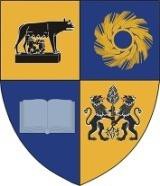 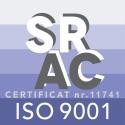 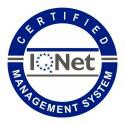 CONSILIUL JUDEŢEANNumele autorităţii sau instituţiei publice: CONSILIUL JUDEȚEAN CLUJElaboratSef Serviciu Relații Publice: Alin Ciprian IugaRAPORT DE EVALUAREA IMPLEMENTĂRII LEGII NR. 544/2001 ÎN ANUL 2019Subsemnatul Alin Ciprian Iuga, responsabil de aplicarea Legii nr. 544/2001 în anul 2019 prezint actualul raport de evaluare internă finalizat în urma aplicării procedurilor de acces la informații de interes public, prin care apreciez că activitatea specifică a instituției a fost:Foarte bunăBunăSatisfăcătoareNesatisfăcătoareÎmi întemeiez aceste observații pe următoarele considerente și rezultate privind anul 2019:Resurse și procesCum apreciați resursele umane disponibile pentru activitatea de furnizare a informațiilor de interes public?Suficienteo InsuficienteApreciați că resursele material disponibile pentru activitatea de furnizarea informațiilor de interes public sunt:Suficienteo InsuficienteCum apreciați colaborarea cu direcțiile de specialitate din cadrul instituției dumneavoastră în furnizarea accesului la informații de interes public:Foarte bunăBunăSatisfăcătoareNesatisfăcătoareRezultateInformații publicate din oficiuInstituția dumneavoastră a afișat informațiile / documentele comunicate din oficiu, conform art. 5 din Legea nr. 544/2001?Pe pagina de internetLa sediul instituțieiÎn presăÎn Monitorul OficialÎn altă modalitate:  	Apreciați că afișarea informațiilor a fost suficient de vizibilă pentru cei interesați?Dao	NuCare sunt soluțiile pentru creșterea vizibilității informațiilor publicate, pe care instituția dumnevoastră le-au aplicat?Publicarea informațiilor în spații ușor accesibile publicului care intră în instituție;Publicarea pe site-ul oficial al instituției, în cadrul unor secțiuni cu titluri sugestive, ușor de observat, datorită design-ului site-ului webA publicat instituția dumnevoastră seturi de date suplimentare din oficiu, față de cele minimale prevăzute de lege?o	Da, acestea fiind:   	NuSunt informațiile publicate într-un format deschis?Dao	NuCare sunt măsurile interne pe care intenționați să le aplicați pentru publicarea unui număr cât mai mare de seturi de date în format deschis? Nu este cazul.Informații furnizate la cerereMenționați principalele cauze pentru care anumite răspunsuri nu au fost transmise în termenul legal:Volum mare de documente ce au trebuit căutate în arhivă.4. Ce măsuri au fost luate pentru ca această problemă să fie rezolvată?Nu este cazul.Număr total de solicitări respinse5.1 Informațiile solicitate nefurnizate pentru motivul exceptării acestora conform legii: (enumerarea numelor documentelor/informațiilor solicitate):Anexe la o Informare privind Execuția Bugetului de Venituri și Cheltuieli pe trimestrul III 2019 la întreprinderile publice aflate sub autoritatea Consiliului Județean Cluj; datele persoanei care a făcut o sesizare în baza căreia s-a întocmit un Proces verbal de constatare și sancționare a contravențiilor.Reclamații administrative și plângeri în instanțăresa instituţiei în bazaManagementul procesului de comunicare a informațiilor de interes public7.2. Creșterea eficienței accesului la informații de interes publicInstituția dumnevoastră deține un punct de informare / bibliotecă virtuală în care sunt publicate seturi de date de interes public ?Dao	NuEnumerați punctele pe care le considerați necesar a fi îmbunătățite la nivelul instituției dumnevoastră pentru creșterea eficienței procesului de asigurare a accesului la informații de interes public:Enumerați măsurile luate pentru îmbunătățirea procesului de asigurare a accesului la informații de interes public:1. Numărul total de solicitări de informații deinteres publicÎn funcție de solicitantÎn funcție de solicitantDupă modalitatea de adresareDupă modalitatea de adresareDupă modalitatea de adresare1. Numărul total de solicitări de informații deinteres publicde la persoane fizicede la persoane juridicepe suport de hârtiepe suport electronicverbal1. Numărul total de solicitări de informații deinteres public69121361540Departajare pe domenii de interesDepartajare pe domenii de interesDepartajare pe domenii de interesDepartajare pe domenii de interesDepartajare pe domenii de interesDepartajare pe domenii de interesa. Utilizarea banilor publici (contracte, investiţii, cheltuieli etc)a. Utilizarea banilor publici (contracte, investiţii, cheltuieli etc)a. Utilizarea banilor publici (contracte, investiţii, cheltuieli etc)a. Utilizarea banilor publici (contracte, investiţii, cheltuieli etc)a. Utilizarea banilor publici (contracte, investiţii, cheltuieli etc)37b. Modul de îndeplinire a atribuţiilor institutiei publice - activități ale Consiliului Județean Clujb. Modul de îndeplinire a atribuţiilor institutiei publice - activități ale Consiliului Județean Clujb. Modul de îndeplinire a atribuţiilor institutiei publice - activități ale Consiliului Județean Clujb. Modul de îndeplinire a atribuţiilor institutiei publice - activități ale Consiliului Județean Clujb. Modul de îndeplinire a atribuţiilor institutiei publice - activități ale Consiliului Județean Cluj77c. Acte normative, reglementăric. Acte normative, reglementăric. Acte normative, reglementăric. Acte normative, reglementăric. Acte normative, reglementări4d. Activitatea liderilor instituţieid. Activitatea liderilor instituţieid. Activitatea liderilor instituţieid. Activitatea liderilor instituţieid. Activitatea liderilor instituţiei0e. Informaţii privind modul de aplicare a Legii nr. 544/2001e. Informaţii privind modul de aplicare a Legii nr. 544/2001e. Informaţii privind modul de aplicare a Legii nr. 544/2001e. Informaţii privind modul de aplicare a Legii nr. 544/2001e. Informaţii privind modul de aplicare a Legii nr. 544/20010f. Altele, cu menționarea acestora:Programe și proiecte derulate de Consiliul Județean ClujActivități ale instituțiilor aflate în subordinea Consiliului Județean Clujf. Altele, cu menționarea acestora:Programe și proiecte derulate de Consiliul Județean ClujActivități ale instituțiilor aflate în subordinea Consiliului Județean Clujf. Altele, cu menționarea acestora:Programe și proiecte derulate de Consiliul Județean ClujActivități ale instituțiilor aflate în subordinea Consiliului Județean Clujf. Altele, cu menționarea acestora:Programe și proiecte derulate de Consiliul Județean ClujActivități ale instituțiilor aflate în subordinea Consiliului Județean Clujf. Altele, cu menționarea acestora:Programe și proiecte derulate de Consiliul Județean ClujActivități ale instituțiilor aflate în subordinea Consiliului Județean Cluj-f. Altele, cu menționarea acestora:Programe și proiecte derulate de Consiliul Județean ClujActivități ale instituțiilor aflate în subordinea Consiliului Județean Clujf. Altele, cu menționarea acestora:Programe și proiecte derulate de Consiliul Județean ClujActivități ale instituțiilor aflate în subordinea Consiliului Județean Clujf. Altele, cu menționarea acestora:Programe și proiecte derulate de Consiliul Județean ClujActivități ale instituțiilor aflate în subordinea Consiliului Județean Clujf. Altele, cu menționarea acestora:Programe și proiecte derulate de Consiliul Județean ClujActivități ale instituțiilor aflate în subordinea Consiliului Județean Clujf. Altele, cu menționarea acestora:Programe și proiecte derulate de Consiliul Județean ClujActivități ale instituțiilor aflate în subordinea Consiliului Județean Cluj61f. Altele, cu menționarea acestora:Programe și proiecte derulate de Consiliul Județean ClujActivități ale instituțiilor aflate în subordinea Consiliului Județean Clujf. Altele, cu menționarea acestora:Programe și proiecte derulate de Consiliul Județean ClujActivități ale instituțiilor aflate în subordinea Consiliului Județean Clujf. Altele, cu menționarea acestora:Programe și proiecte derulate de Consiliul Județean ClujActivități ale instituțiilor aflate în subordinea Consiliului Județean Clujf. Altele, cu menționarea acestora:Programe și proiecte derulate de Consiliul Județean ClujActivități ale instituțiilor aflate în subordinea Consiliului Județean Clujf. Altele, cu menționarea acestora:Programe și proiecte derulate de Consiliul Județean ClujActivități ale instituțiilor aflate în subordinea Consiliului Județean Cluj112. Număr total de solicitări soluționate favorabilTermen de răspunsTermen de răspunsTermen de răspunsTermen de răspunsModul de comunicareModul de comunicareModul de comunicareDepartajate pe domenii de interesDepartajate pe domenii de interesDepartajate pe domenii de interesDepartajate pe domenii de interesDepartajate pe domenii de interesDepartajate pe domenii de interesDepartajate pe domenii de interes2. Număr total de solicitări soluționate favorabilRedirecționate cătrealte instituții în 5 zileSoluționate favorabil în termen de 10 zileSoluționate favorabil în termen de 30 zileSolicitări pentru care termenul a fost depășitComunicareelectronicăComunicare în format hârtieComunicare verbalăUtilizarea banilor publici (contracte, investiţii, cheltuieli etc)Modul de îndeplinire a atribuţiilor institutiei publiceActe normative,reglementăriActivitatea liderilorInformaţii privind modul de aplicare a Legii nr. 544Altele(se precizează care)Programe și proiectederulate de CJ ClujActivități ale instituțiilor aflate în subordinea CJ Cluj2. Număr total de solicitări soluționate favorabilRedirecționate cătrealte instituții în 5 zileSoluționate favorabil în termen de 10 zileSoluționate favorabil în termen de 30 zileSolicitări pentru care termenul a fost depășitComunicareelectronicăComunicare în format hârtieComunicare verbalăUtilizarea banilor publici (contracte, investiţii, cheltuieli etc)Modul de îndeplinire a atribuţiilor institutiei publiceActe normative,reglementăriActivitatea liderilorinstituţieiInformaţii privind modul de aplicare a Legii nr. 544Altele(se precizează care)Programe și proiectederulate de CJ ClujActivități ale instituțiilor aflate în subordinea CJ Cluj187915718317412135764000-61115. Număr total de solicitări respinseMotivul respingeriiMotivul respingeriiMotivul respingeriiDepartajate pe domenii de interesDepartajate pe domenii de interesDepartajate pe domenii de interesDepartajate pe domenii de interesDepartajate pe domenii de interesDepartajate pe domenii de interes5. Număr total de solicitări respinseExceptate, conform legiiInformații inexistenteAlte motive (cu precizarea acestora)Utilizarea banilor publici (contracte, investiţii, cheltuieli etc)Modul de îndeplinire a atribuţiilor institutiei publiceActe normative, reglementăriActivitatea liderilor instituţieiInformaţii privind modul de aplicare a Legii nr.544Altele (seprecizeazăcare)321-21----7.1. Costuri7.1. Costuri7.1. Costuri7.1. CosturiCosturi totale de funcționare ale compartimentuluiSume încasate din serviciul de copiereContravaloarea serviciului de copiere (lei/pagină)Care este documentul care stă la baza stabilirii contravalorii serviciului de copiere?-00,95 lei/paginăHotărârea Consiliului Județean Cluj nr. 4 din 31 ianuarie 2019 privind aprobarea taxelor și tarifelor pentru anul fiscal 2019